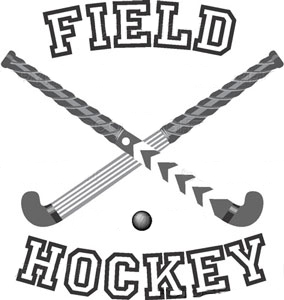 K-1-2nd GRADE3-4-5th GRADEMIDDLE SCHOOL (6-7-8th GRADE)HIGH SCHOOL (9-10-11-12th GRADE)OPEN (age 18 and over)                                           REGISTRATION FEE: $500DEADLINE TO REGISTER January 5th
Leagues start on January 12th
 Registration must be received in one check or one cash transaction within the first week of the league
League play will be according to Lion’s Den Indoor Field Hockey Rules.
There will be NO RESCHEDULING GAMES  
 All leagues will be tentatively 8 weeks with a 9th week for playoffs
 Players can only play on 1 team per division. 
 Teams can have up to 16 players on a roster. Roster is due by first game start.
 All players MUST sign the medical release form on the roster.
 Shin guards, mouth guards, and jerseys/shirts with numbers are mandatory. 
 All players must sign the sign in sheet at the ref table during their game. In order to participate in playoffs, you must play in 4 of the regular season games.
COACHES AND CAPTAINS: You are responsible for educating your team about all the Fayette Area Lion’s Den Rules and Regulations.  Please make your parents aware that the rules are available to view on the Lions Den’s website.  Unsportsmanlike behavior in any form from coaches, players and/or fans will not be tolerated and may result in dismissal in the league.